Polling Place AccessibilityIf you or a person with a disability has encountered obstacles to voting or has been discriminated against in violation of the ADA, you can file a complaint using the Disability Complaint Form. If you need assistance with filling out the form, Loving County personnel (including election judges, election workers, and employees) will assist you.Voting by CurbsideIf a voter is physically unable to enter the Vote Center, he or she may ask that an election officer to bring a ballot to a car parked at the curbside voting location.Our phone number will be posted outside upon arrival, please call for assistance to vote Curbside.  After the voter marks the ballot, they will give it to the election officer, who will put it in the ballot box. Or, at the voter’s request, a companion may hand the voter a ballot and deposit it for him or her.  Voting curbside will not shorten the time at the Vote Center, as curbside voters are voted as their place in line arrives to the qualification table.If you have any questions regarding Curbside Voting, you may contact the Elections office at 432-3096-9500 X6.You may submit an application for a late ballot because of sickness or disability after the last day of early voting and before 5:00 pm on election day. In order to qualify the sickness or disability must originate on or after the 12th day before election day. (Secs. 102.001; 102.003).You may submit an application to vote due to a death in the immediate family that occurred on or after the 5th day before election day and will be absent from the county on election day. (Secs. 103.001; 103.003b).Voters are required to submit an application for these specific instances. Please contact the County Clerk’s office for questions.  432-309-9500 x6Special Circumstances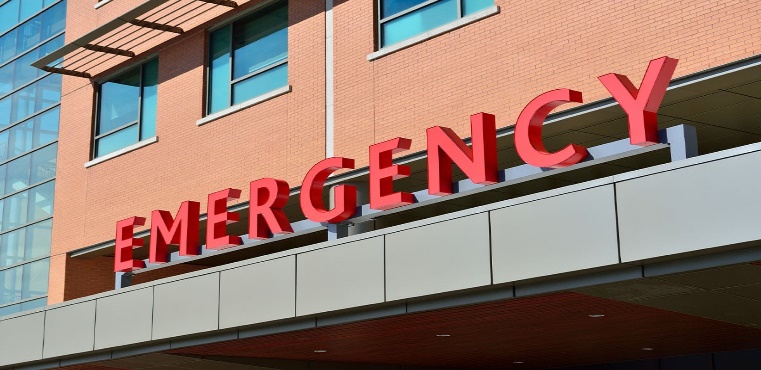 You may submit an application for a late ballot because of sickness or disability after the last day of early voting and before 5:00pm on election day. In order to qualify the sickness or disability must originate on or after the 12th day before election day. (Secs. 102.001; 102.003).You may submit an application to vote due to a death in the immediate family that occurred on or after the 5th day before election day and will be absent from the county on election day. (Secs. 103.001; 103.003b).Voters are required to submit an application for these specific instances. Please contact the Elections Division at 713-755-6965 for questions.Notice of Voting Order PriorityPursuant to Section 63.0015, Texas Election Code: An election officer shall give voting order priority to individuals with a mobility problem that substantially impairs the person’s ability to move around.Voters who wish to be given voting order priority, and be accepted for voting before others in line to vote at that Vote Center may indicate this to any election officer serving at the Vote Center.NOTICE OF VOTING ORDER PRIORITY FOR VOTERS WITH CERTAIN DISABILITIES